INFORMATION LETTERXXІX INTERNATIONAL SCIENTIFIC CONFERENCEIN MEMORY OF L.S.MUKHARINSKAYA (1906–1987) INTERNATIONAL FORUM OF ETHNIC CULTURESSeptember 30 – October2, 2020From 30 September to 2 October 2020 the Belarusian State Academy of Music conducts the XXIX International Scientific Conference in memory of L.S.Mukharinskaya (1906-198) and International Forum of Ethnic Cultures.Topic areas of the Scientific Conference:• Problems of studying traditional musical culture;• Musical art of Belarus and the world: history and modernity;• Sacred music in aspects of composer’s creativity and liturgical practices of various faiths;• Outstanding artists in the space of musical culture (on the anniversary dates of 2020);• Musical performance and pedagogy: ways to improve.Within the framework of the Scientific Conference a roundtable discussion will be held on the theme “Field research of traditional musical culture in the Higher education system: results and prospect”. Scholars, teachers of Higher education institutions in the field of musical art, staff members of research institutions, PhD students and postgraduate students are invited to participate in the Scientific Conference.Students and Master’s Degree students of Higher education institutions, representatives of the public organizations are also invited to participate in the roundtable.Following forms of participation are stipulated:Face-to-face presentation;Remote presentation (live online) or broadcasting of the video recording, provided to the participants by e-mail in advance. Absentee participation (poster presentation).The application for participation with video file or poster presentation’s text attached (for absentee participants) should be sent to the e-mail: minsk_conference@tut.by no later than September 15, 2020.Time limit on speeches:reportat the plenary session – up to 20 minutes,reportat the breakout session – up to 15 minutes;statement at the roundtable – up to 10 minutes;presentation of publications – up to 7 minutes.Conference languages – Russian, Belarusian, English.According to the Scientific Conference results, the publication of scientific articles is planned. The text of the article in the Belarusian or Russian languages must be submitted to the e-mail: minsk_conference@tut.bybefore October 12, 2020.Each article is to be accompanied by a review and an extract from the record of the department meeting or cyclic commission meeting with recommendation of the article for publication.A scientific article of 14000–25000 characters must contain a short summary in the language of the article, a resume in English and a list of reference links. The text of the scientific article is formatted in accordance with the requirements posted on the website: http://bgam.by/science/publicationArticles that have not previously been published are accepted for publication.The Organizing Committee has the right to reject the articles that do not correspond to the topics of the Conference and the current requirements for scientific publications.For organizational issues, please contact:Elena Lisova, Head of the Research Department: tel. (+375 17) 385 97 96; minsk_conference@tut.by;Tatiana Berkovich, Head of the Cabinet of Traditional Music Cultures: folkbgam@mail.ru;RuzannaAvanesian, Head of the International Relations Department: tel. (+375 17) 328 55 02; international@tut.by.Important DatesSeptember 15 – the application deadlineSeptember 23 – the event programs will be sent outSeptember 30 – October 2 – the holding of the ConferenceOctober 12 – the deadline for acceptance of scientific articles for publication (with necessary documents in electronic format attached)Applicationfor participation in the XXIX International Scientific Conferencein memory of L.S.Mukharinskaya (1906-1987)(fullname, name of organization and other are filled in unabridged)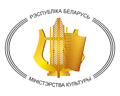 MINISTRY OF CULTUREOF THE REPUBLIC OF BELARUSEDUCATION INSTITUTION«BELARUSIAN STATE ACADEMY OF MUSIC»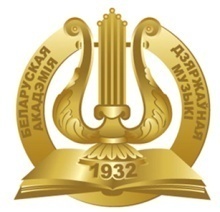 Full name, position, place of work/study, academic degree, academic title Topic of the report (statement at the roundtable, publication launch)Topic areasForm of participationface-to-face presentation;remote presentation online;video recording;poster presentationSummary in the language of the report (up to 150 words)Contact: telephone number, e-mailFor postgraduates (PhD students) – information about the supervisor (research adviser): full name, place of work, position, academic degree, academic titleAdditional informationDo you need any special technical means for presentation? Do you needhelp with booking a hotel? Other